12 mm Handscraped LaminateDETAILED HANDSCRAPED WOOD VISUAL FLOORING12 MM thick x 6.5” wide2G Valinge Click locking system on HDFVisuals offered in several speciesFour sided pressed bevelAll products are hand scrapedSee Rustic Life collection for additional scraped visualsAC3 wear layer – heavy residentialWarranty:  25 yearsBoard length: 48 inchesPackaging - 17.12sf/ctn, 60ctn/plt, 1027.20sf/plt, 16plt/cont, 16,435.2sf/cont (20')Pallet weight – 2390 lbs.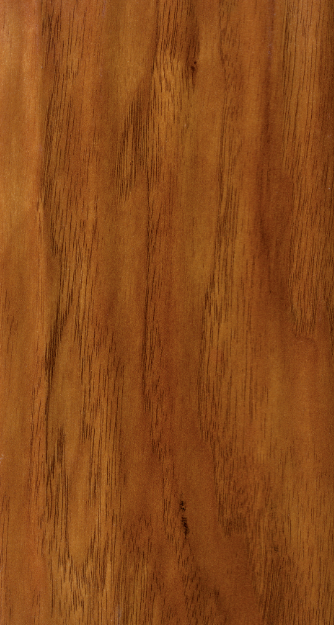 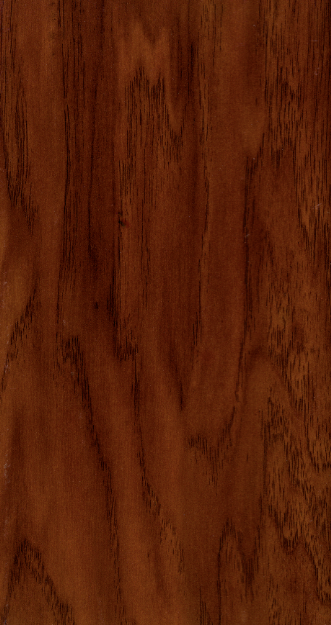 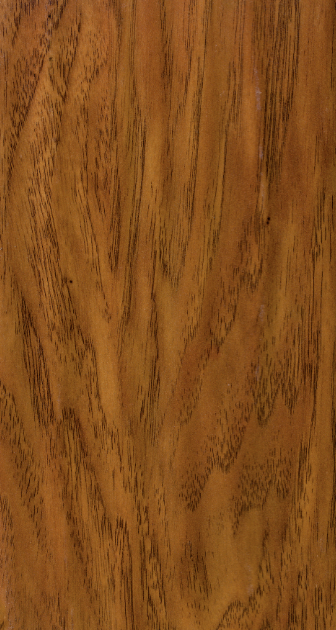 